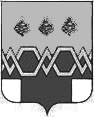 С О Б Р А Н И Е           Д Е П У Т А Т О ВМ А К С А Т И Х И Н С К О Г О       Р А Й О Н А                                                Т В Е Р С К О Й       О Б Л А С Т ИРЕШЕНИЕ         От 02 апреля  2019 г.                                                                                      № 55  Об утверждении графика приемаграждан Максатихинского района депутатами Собрания депутатов Максатихинского района.В соответствии с Федеральным законом от 06.10.2003 №131-ФЗ «Об общих принципах организации местного самоуправления в Российской Федерации», на основании статьи 27 Устава муниципального образования Тверской области «Максатихинский район», Собрание депутатов Максатихинского района решило:1. Утвердить график приёма граждан Максатихинского района депутатами Собрания депутатов Максатихинского района на апрель-июнь 2019 года согласно приложению.2. Обнародовать данное решение в порядке, установленном для официального обнародования решений Собрания депутатов Максатихинского района, а также разместить на официальном сайте администрации Максатихинского района в информационно-телекоммуникационной сети «Интернет». 3. Настоящее решение вступает в силу с даты его подписания.Председатель Собрания депутатовМаксатихинского района                                                               Н.А.КошкаровПриложение к решению Собрания депутатов                                                                           Максатихинского района                                                                           От 02.04.2019 г. № 55   ГРАФИКприёма граждан Максатихинского района депутатами Собрания депутатов Максатихинского района  апрель-июнь 2019 годаВремя приёма: с 10.00 ч. до 12.00 ч.Место приёма: ул. Красноармейская д.5, администрация Максатихинского района, 1 этаж, зал заседаний; избирательный округ.№п/пФ. И. О.АпрельМайИюньМесто приема1.Аристархова В.Н23.04(п.Малышево-10.00)29.05(п.Малышево – 10.00) 14.06(п.Малышево – 10.00)Здание администрации сельского поселения2.Беляева Н.В. 05.06 – Кострецы (11.00 – 12.30) 18.06 – Ривзавод (11.00-12.00); Трестна ( 12.30-13.30)20.06 – Ключевая(11.00-12.30)24.06 – Пальчиха(11.00-12.30)Здания администраций сельских поселений3.Галактионова Л.В.03.04 13.05 03.06Администрация Максатихинского района4.Иванова  С.А. 16.04(д.Кистутово – 11.00)16.05(Каменка-11.00) 11.06(Кистутово – 11.00)д.Каменка-здание администрации сельского поселения;д.Кистутово -школа5.Иванова Т.А.03.04(Актовый зал д.№4 д.Фабрика –   16.00)16.05(пл. Свободы, д.2, каб.№7 – 11.00)11.06(Актовый зал д.№4 д.Фабрика -16.00;6.Кошкаров Н.А.08.04;29.0414.05;29.05 10.06;27.06Администрация Максатихинского района7.Михайлова З.В.26.0430.0528.06Администрация Максатихинского района8.Мирон С.Д.03.0413.05 24.06п.Максатиха, ул. Спортивная, д.22 «Б», второй этаж9.Николаева Л.Е.09.04  30.05  20.06д. Сидорково, кабинет врача общей практики 10.Орехов Д.Н.11.04(Трестна – 11.00)15.05(Ривзавод – 11.00) 11.06(Кострецы – 11.00)Здания администраций сельских поселений11.Овчинников И.К.15.04(д.Горка, д.Ручки)13.05(с.Рыбинское Заручье)          10.06(д.Селище) Здания администраций сельских поселений12.Орлова В.А.09.0417.05 21.06Администрация Максатихинского района13.Половецкая Г.А.10.04  15.05  05.06Администрация Максатихинского района14.Саперов Н.П.03.04(п.Труженик – 11.00)14.06(п.Труженик – 11.00) 17.06(п.Труженик – 11.00)Здание администрации сельского  поселения15.Чигрина Н.А.18.0416.0520.06Администрация Максатихинского района16.Шаталова Е.В.18.04 15.05 05.06Избирательный округ (Краснослободской двухмандатный избирательный округ № 10)